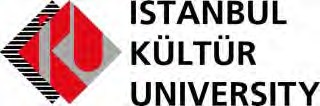 Placement Offer FormEMPLOYER INFORMATIONEMPLOYER INFORMATIONEMPLOYER INFORMATIONDEPARTMENT/UNIT/CENTEREUROPEAN AND INTERNATIONAL CENTERName of organizationErasmus ID CodeISTANBUL KÜLTÜR UNIVERSITYTR ISTANBU19ISTANBUL KÜLTÜR UNIVERSITYTR ISTANBU19AddressAvrupa ve Uluslararası İlişkiler Merkeziİstanbul Kültür Üniversitesi5. Kat, Oda 5C-12/14Ataköy KampüsüBakırköyAvrupa ve Uluslararası İlişkiler Merkeziİstanbul Kültür Üniversitesi5. Kat, Oda 5C-12/14Ataköy KampüsüBakırköyPostal Code34156CityISTANBULISTANBULCountryTURKEYTURKEYTelephone0090 212 498 41 410090 212 498 41 41E-maileic@iku.edu.treic@iku.edu.trWebsitewww.iku.edu.tr/eicwww.iku.edu.tr/eicNumber of employees6Year of foundation1997Contact personHazal AltunkulpHazal AltunkulpDepartment / FunctionEuropean and International CenterErasmus Training MobilityEuropean and International CenterErasmus Training MobilityDirect telephone number+90 212 498 4888+90 212 498 4888Direct e-mail addressh.altunkulp@iku.edu.trh.altunkulp@iku.edu.trShort Description of the CompanyIstanbul  Kültür  University  is  a  foundation  universityfounded as public corporation. Since its foundation in1997, Istanbul Kültür University has been dedicated to play a constructive role in the formation of a transnational European education space through spreading scientific knowledge about European integration  and  facilitating  intercultural  encounters. This involves institutional awareness and support of the Lisbon   Strategy   as   well   as   the   Bologna   Process. Academic education and research at IKU is conducted through 24 programs in 7 faculties, 19 programs in 3 vocational schools, as well as 40 Graduate Programs at2 institutes. In total, 11000 students are enrolled in those programs.Since 2007, within the scope of Erasmus Placement Program, 93 students from IKU successfully completed their internships at the companies/institutions located in the European Union member states and IKU received27    Erasmus    Placement    students    from    differentEuropean universities.Istanbul  Kültür  University  is  a  foundation  universityfounded as public corporation. Since its foundation in1997, Istanbul Kültür University has been dedicated to play a constructive role in the formation of a transnational European education space through spreading scientific knowledge about European integration  and  facilitating  intercultural  encounters. This involves institutional awareness and support of the Lisbon   Strategy   as   well   as   the   Bologna   Process. Academic education and research at IKU is conducted through 24 programs in 7 faculties, 19 programs in 3 vocational schools, as well as 40 Graduate Programs at2 institutes. In total, 11000 students are enrolled in those programs.Since 2007, within the scope of Erasmus Placement Program, 93 students from IKU successfully completed their internships at the companies/institutions located in the European Union member states and IKU received27    Erasmus    Placement    students    from    differentEuropean universities.PLACEMENT INFORMATIONPLACEMENT INFORMATIONPLACEMENT INFORMATIONPLACEMENT INFORMATIONDepartment / FunctionEuropean and International CenterEuropean and International CenterEuropean and International CenterDescription of activities  Administrative support for   Document preparation and filing   Outgoing and Incoming student organizations   Outgoing and incoming documents processes  Updating the website  Data entry to electronic media  Support during International institutions and committee visits  Support for office inventory  Administrative support for   Document preparation and filing   Outgoing and Incoming student organizations   Outgoing and incoming documents processes  Updating the website  Data entry to electronic media  Support during International institutions and committee visits  Support for office inventory  Administrative support for   Document preparation and filing   Outgoing and Incoming student organizations   Outgoing and incoming documents processes  Updating the website  Data entry to electronic media  Support during International institutions and committee visits  Support for office inventoryDurationMin. 2 months Max. 12 months(Long time internship is preferable)Min. 2 months Max. 12 months(Long time internship is preferable)Min. 2 months Max. 12 months(Long time internship is preferable)Working hours / Weekly hoursFull time (09:00-18:00)Full time (09:00-18:00)Full time (09:00-18:00)CityISTANBULISTANBULISTANBULHelp with findingAccommodationYesYesYesHelp with findingAccommodationNoFinancial ContributionYes (if Yes, please specify the amount)Yes (if Yes, please specify the amount)Yes (if Yes, please specify the amount)Financial ContributionNoOtherREQIUREMENTSREQIUREMENTSREQIUREMENTSREQIUREMENTSFields of StudySocial Sciences are preferable(All fields can apply)Social Sciences are preferable(All fields can apply)Social Sciences are preferable(All fields can apply)Oral and written language skillsEnglish (level: Advanced)German (level:	)Other …Turkish if possible...(Please specify)English (level: Advanced)German (level:	)Other …Turkish if possible...(Please specify)English (level: Advanced)German (level:	)Other …Turkish if possible...(Please specify)Computer skillsGeneral computer skills (Windows, Internet, Office 2010)General computer skills (Windows, Internet, Office 2010)General computer skills (Windows, Internet, Office 2010)Drivers licenseYesYesYesDrivers licenseNoOther